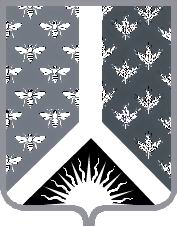 СОВЕТ НАРОДНЫХ ДЕПУТАТОВ НОВОКУЗНЕЦКОГО МУНИЦИПАЛЬНОГО РАЙОНАР Е Ш Е Н И Е от 30 июня 2021 г. № 188-МНПАОб установлении тарифов на платные услуги муниципального бюджетного учреждения «Комплексное обслуживание объектов социальной сферы» муниципального образования «Новокузнецкий муниципальный район»Принято Советом народных депутатовНовокузнецкого муниципального района30 июня 2021 г.1. Установить тарифы на платные услуги муниципального бюджетного учреждения «Комплексное обслуживание объектов социальной сферы» муниципального образования «Новокузнецкий муниципальный район» согласно приложению к настоящему Решению.2. Настоящее Решение вступает в силу со дня, следующего за днем его официального опубликования.Председатель Совета народных депутатов Новокузнецкого муниципального района                                                                             Е.В. Зеленская                                                                   Глава Новокузнецкого муниципального района                                                                             А.В. ШарнинПриложениек решению Совета народных депутатов Новокузнецкого муниципального районаот 30 июня 2021 г. № 188-МНПА«Об установлении тарифов на платные услуги муниципального бюджетного учреждения «Комплексное обслуживание объектов социальной сферы» муниципального образования «Новокузнецкий муниципальный район»Тарифы на платные услуги муниципального бюджетного учреждения «Комплексное обслуживание объектов социальной сферы» муниципального образования «Новокузнецкий муниципальный район»*Материалы, необходимые для проведения ремонтных работ, определяются дефектной ведомостью и в стоимость выезда и работы авариной бригады не входят.Наименование услугиСрок предоставления услугиСтоимость услуги (рублей)Комплексное обслуживание мест общего пользования муниципального имущества, расположенного по адресу: проспект Бардина, 14, за 1 квадратный метрЕжедневно (кроме выходных и праздничных дней, установленных производственным календарем)200Выезд и работа аварийной бригады из двух человек (слесарь-сантехник, электро-газосварщик, слесарь-электрик, водитель) в 1 часВ рамках поступивших заявок1170*